Муниципальное бюджетное дошкольное образовательное учреждение Детский сад «Теремок» Зерноградского районаКонспект опыта в старше-подготовительной группе«Колокольчики»Тема: «Как хлеб растёт»воспитатель Литвинова Е.Ю.х. Донской 2016Цель: формирование представлений детей о процессе выращивания хлеба.Задачи.1. Способствовать формированию представление детей о развитии растений в разных условиях через эксперимент.2. Побуждать детей определять свойства зерна при помощи исследовательской деятельности.3. Способствовать воспитанию бережного отношения к хлебу и людям, вырастившим хлеб.Способы: беседа о том, как выращивают хлеб; загадка про хлеб; эксперимент «высаживание зерен пшеницы в двух видах (замоченные и сухие).Ход занятияВоспитатель: - Ребята, сегодня я принесла вам дорогой и очень интересный подарок. Хотите узнать, что это? Тогда отгадайте загадку:Есть такие слова.«Он всему голова.Хрустящей корочкой одетМягкий черный, белый …(хлеб).Дети: - Хлеб.Воспитатель: - Да, правильно, это хлеб (воспитатель выносит поднос с белым и черным хлебом). Сегодня мы поговорим о хлебе. Без хлеба не обходилось ни одно застолье. Он всегда и везде пользуется почетом и уважением. Гостя на Руси встречали всегда хлебом и солью. Послушайте стихотворение про хлеб:Вам и расскажут, и в книгах прочтете:Хлеб наш насущный всегда был в почете.Низкий поклон мастерам урожаев,Тем, кто зерно в закромах умножает,И хлебопекам – умельцам искусным,Всем, кто нас радует хлебушком вкусным.(С. Мельников.)Воспитатель: - Ребята, а кто знает, как хлеб попадает к нам на стол?Дети: - Из магазина.Воспитатель: - В магазине продается много хлебобулочных изделий.Назовите их.Дети: - Белый хлеб, черный хлеб, булки, пирожки, ватрушки,пирожные, сухари, сушки, печенье.Воспитатель: - Ребята, а кто из вас знает, из чего делают хлеб?Дети: - Из муки пекут.Воспитатель: - А муку из чего делают?Дети: - Из зерен.Воспитатель: - Правильно, из зерен. Каждую осень хлеборобы заботятся о будущем урожае. Под зиму трактористы пашут землю, чтобы она была мягкая, рыхлая под снегом зимой, а весной, когда снег растает, земля наберет сполна талой воды. Рано весной землю рыхлят, вносят удобрения и засевают зерном.Воспитатель: - Ребята, хотите ли вы сами вырастить злаки? Давайте представим, что мы ученые. Проведем эксперимент: посадим зерна пшеницы у нас на огороде, одну часть зерна мы замочим, а другую посадим, так как сажают ее в поле. Замачиваем зерно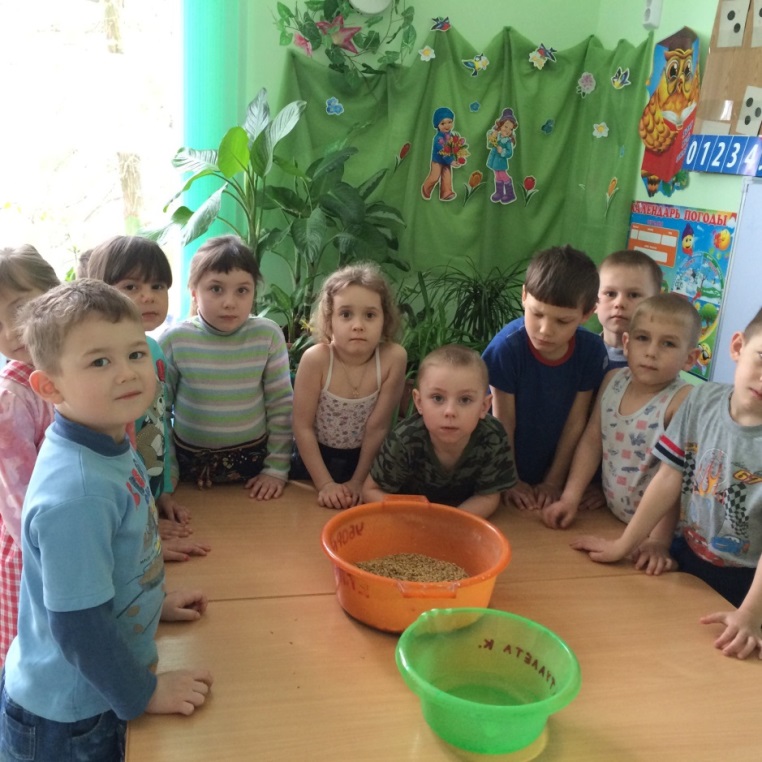 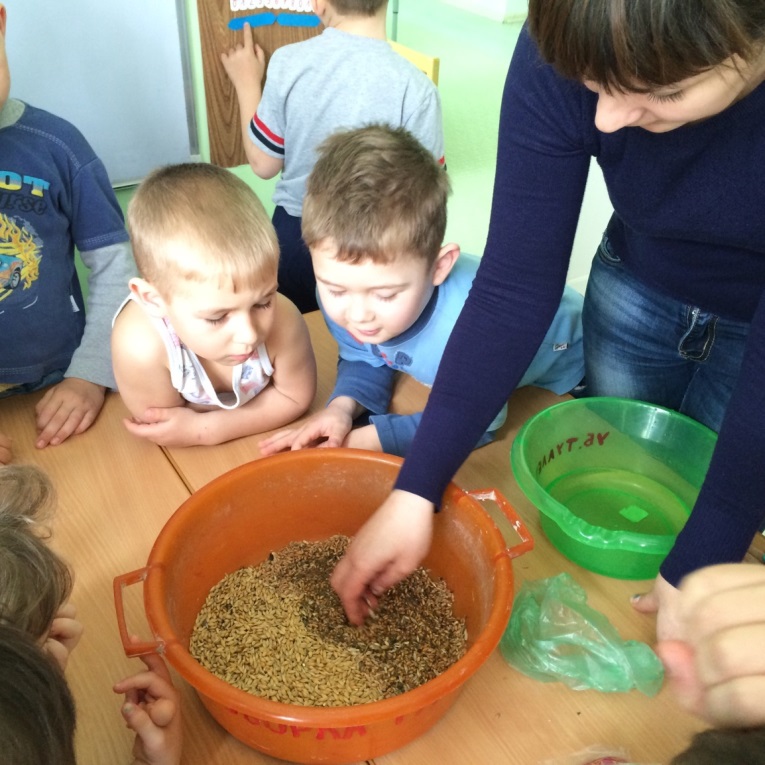 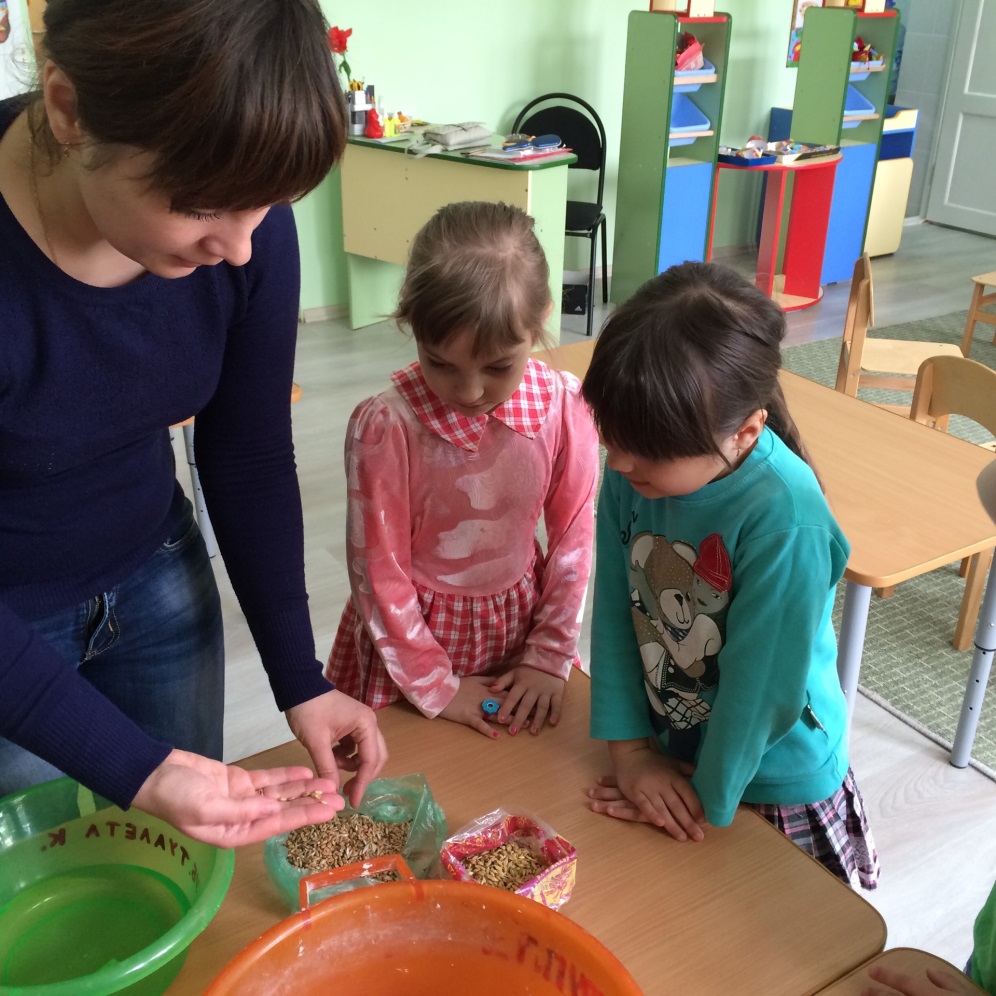 прошлопрошло три дня.Воспитатель: - ну вот ребята посмотрите, какие у нас первые росточки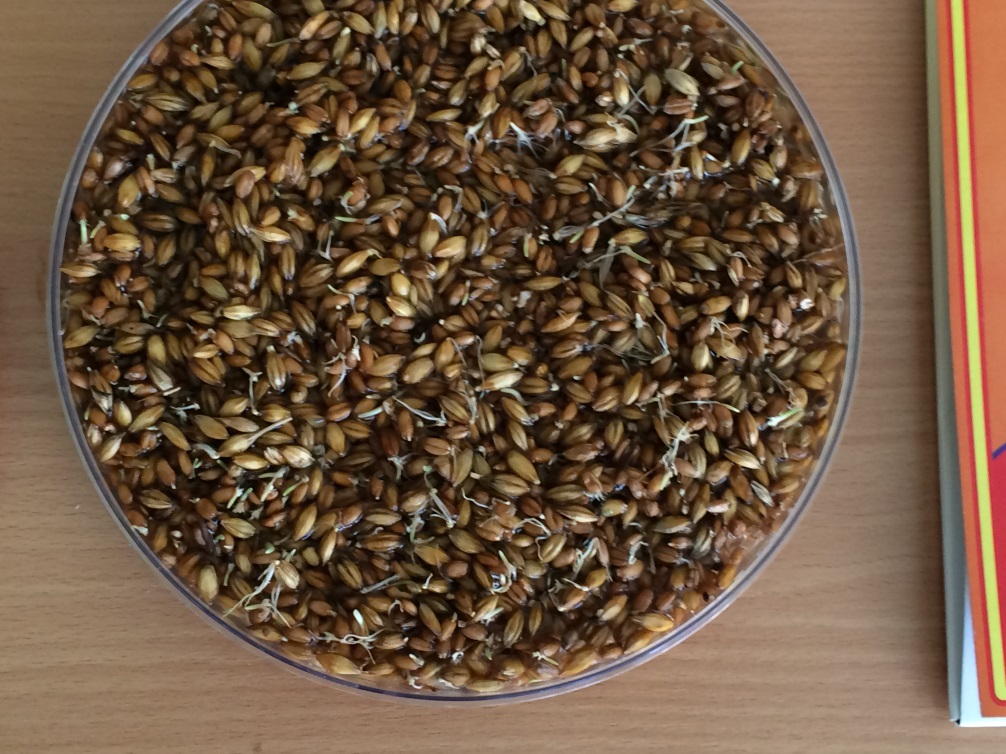 Одевайтесь и пойдем посадим их в землю.Выход на улицу.Воспитатель: вот и малыши нам помогают, сначала нужно подготовить почву,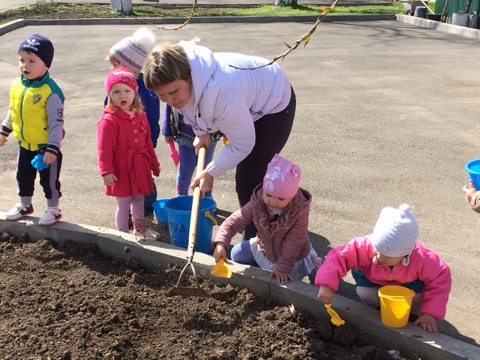 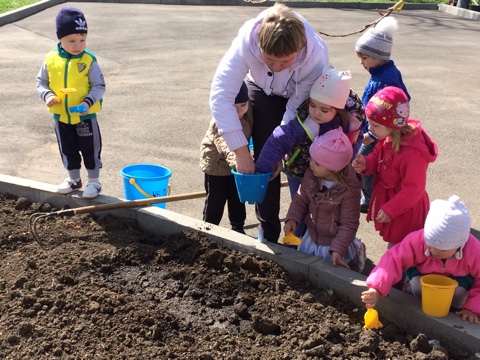 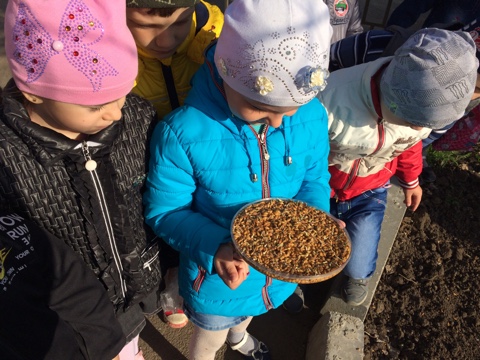 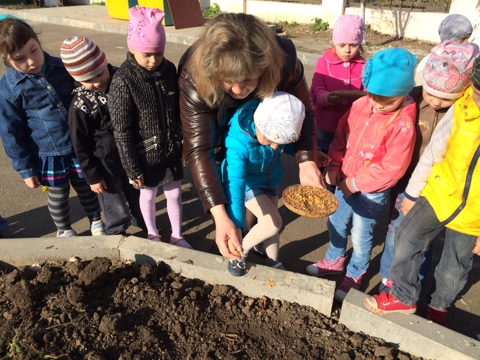 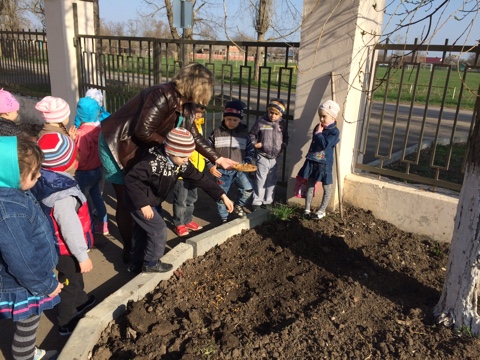 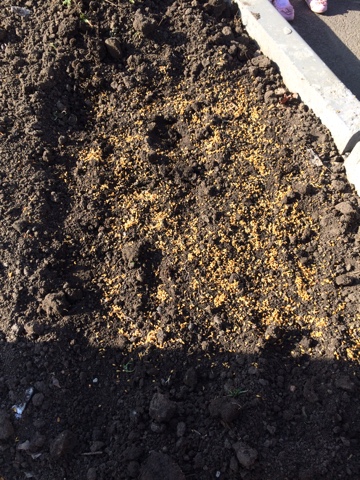 Воспитатель: Весной в поле появляются первые всходы, они питаются дождями и яркими лучами солнца, растут под привольным ветром все лето. Давайте и мы с вами превратимся в зернышки, которые мы посеяли.Физкультминутка.Зерно в землю упадет (движения рук вправо-влево перед собой)И росточком прорастет (поднимаемся, руки сложены перед грудью)Солнце будет его жарить, (руки вверх, разводим в стороны)Дождь сто раз его польет (волнообразные движения рук сверху вниз).А потом под снегом мерзнуть (обхватить себя руками, преступать с ноги на ногу)И под ветром устоять. (наклоны влево – вправо, отрывая ноги о пола)Очень трудно хлеб дается (погрозить пальцем обеих рук по очереди)Должен ты об этом знать (дотронуться рукой до головы).Воспитатель: - ну вот ребята, теперь будем ходить наблюдать, как быстро прорастут наши зерна и сравнивать их с теми, что растут на большом поле..